Кабинет начальных классов №7Зав. кабинетом Низяева Е.В.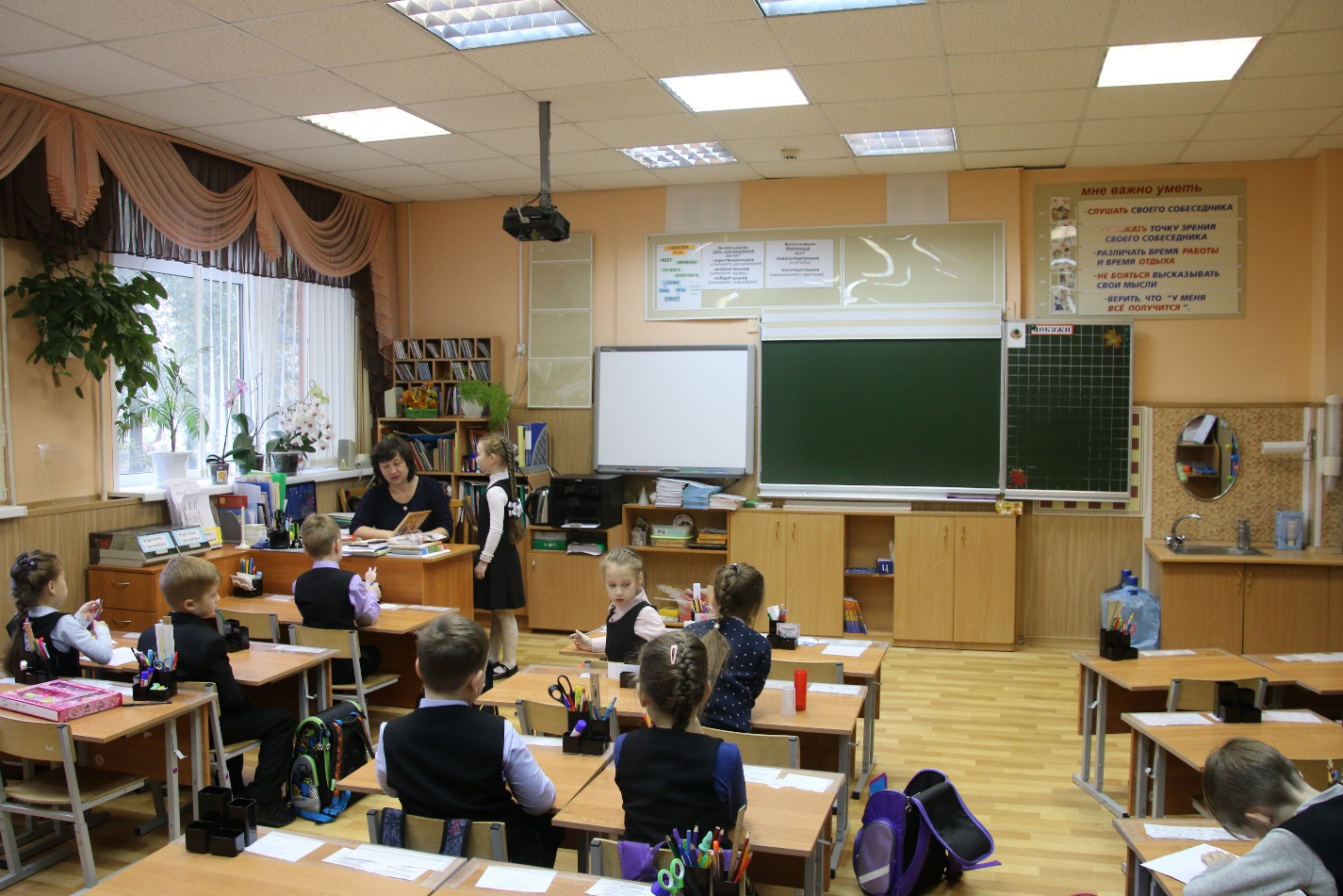 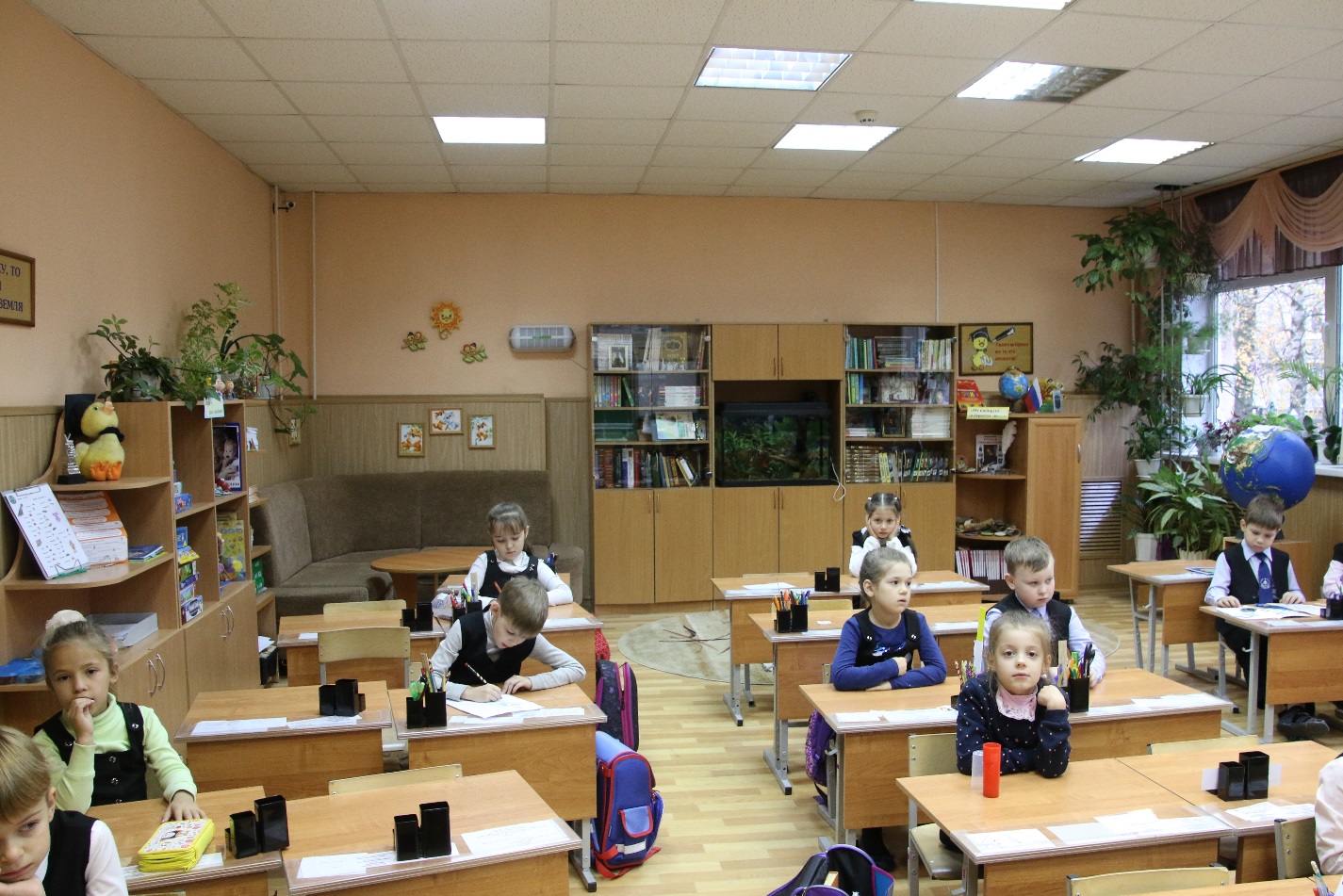 Перечень основного оборудованияСтол учительский – 1 Стул учительский – 1  Стол ученический 1-но местный – 28 Стул ученический регулируемый – 28 Доска аудиторная – 1 Мольберт – 4 Интерактивная доска Smart Board  – 1 Ноутбук Asus X59SR15.4  – 1 Персональный компьютер  Beng – 1Стол компьютерный – 1 Принтер/копир/сканер – 1Ксерокс Canon – 1Проектор ВenQ MP510 DLP 800*600,ANSI,2,6 кг – 1Кронштейн для проектора – 1Музыкальный центр – 1 Мебель для аппаратуры – 1 Угловой диван – 1 Журнальный столик - 1Корпусная мебель - 1Шкаф для книг – 4 Часы настенные – 1 Стенды по краеведению – 3 Электронно-образовательные ресурсыРусский язык. Уроки Кирилла и Мефодия. 1 класс. Русский язык. Уроки Кирилла и Мефодия. 2 класс. Обучение грамоте. Уроки Кирилла и Мефлодия. 1 класс. Математика. Уроки Кирилла и Мефодия. 1 класс. Из 4 частей. Математика. Уроки Кирилла и Мефодия. 2 класс. Из 2 частей. Окружающий мир. Уроки Кирилла и Мефодия. 1 класс. Из 2 частей. Окружающий мир. Уроки Кирилла и Мефодия. 2 класс. Из 2 частей. Диск «Жизнь растений»Диск «Земноводные»Комплект наглядных пособийРусский языкКарта: Русс.яз. Нач.шк.1-е склон.имен сущ./Личные местоимения(2)Карта: Русс.яз. Нач.шк.Безуд.лич.оконч.глаг./ Морф.разбор им.сущ. (2)Карта: Русс.яз. Нач.шк.Буквы и звуки.Национальная школа.(1)Карта: Русс.яз. Нач.шк.Глас звуки и буквы. / 3-е склонение сущ. (2)Карта: Русс.яз. Нач.шк.Двойные согласные./Втор.склон.имен сущ.(2)Карта: Русс.яз. Нач.шк.Значение вида глагола.Национальная школа.(1)Карта: Русс.яз. Нач.шк.Имя прилагат./ Глагол. (верт) (2)Карта: Русс.яз. Нач.шк.Напис.безуд.лич.оконч.глаг./ Алфавит. (2)Карта: Русс.яз. Нач.шк.Напис.безуд.лич.оконч.глаг./ Члены предл. (2)Карта: Русс.яз. Нач.шк.Обуч.грамоте. Азбука профессий.Набор карточек в папкеКарта: Русс.яз. Нач.шк.Обуч.грамоте. Буква А./Предложение.(2)Карта: Русс.яз. Нач.шк.Обуч.грамоте. Буква Ё./Гласные О-Ё.(2)Карта: Русс.яз. Нач.шк.Обуч.грамоте. Буква Е./Гласные Э-Е.(2)Карта: Русс.яз. Нач.шк.Обуч.грамоте. Буква И./Гласные И-Ы.(2)Карта: Русс.яз. Нач.шк.Обуч.грамоте. Буква Й./Непарн.звон.согл.(2)Карта: Русс.яз. Нач.шк.Обуч.грамоте. Буква Л./Буква Р.(2)Карта: Русс.яз. Нач.шк.Обуч.грамоте. Буква М./Буква Н.(2)Карта: Русс.яз. Нач.шк.Обуч.грамоте. Буква О./Буква У.(2)Карта: Русс.яз. Нач.шк.Обуч.грамоте. Буква Ф./Парн.согл.В-Ф.(2)Карта: Русс.яз. Нач.шк.Обуч.грамоте. Буква Э (табл. 4) + Буква Ы (табл.)Карта: Русс.яз. Нач.шк.Обуч.грамоте. Буква Ю./Гласные У-Ю.(2)Карта: Русс.яз. Нач.шк.Обуч.грамоте. Буква Я./Гласные А-Я.(2)Карта: Русс.яз. Нач.шк.Обуч.грамоте. Яя Ёё Юю Ии Ее Аа Оо Уу Ы(2)Карта: Русс.яз. Нач.шк.Обуч.грамоте. Буква Б./Буква П.(2)Карта: Русс.яз. Нач.шк.Обуч.грамоте. Буква В./Парн.согл.Б-П.(2)Карта: Русс.яз. Нач.шк.Обуч.грамоте. Сентябрь.Кто Это?Что это?(2)Карта: Русс.яз. Нач.шк.Обуч.грамоте. Ударение.Слоги.(2)Карта: Русс.яз. Нач.шк.Однород.члены предл. / Разделит. "Ь". (2)Карта: Русс.яз. Нач.шк.Перенос слов. / Разделит. "Ь"и "Ъ". (2)Карта: Русс.яз. Нач.шк.Разб. слова по сост./ Морф. разб.им.прил. (2)Карта: Русс.яз. Нач.шк.Разб.прост.предл. / Безуд.гласные. (2)Карта: Русс.яз. Нач.шк.Разл.приставки и предл./Скл.им.прилаг.(2)Карта: Русс.яз. Нач.шк.Роль мягк.знака./Скл.имен прил.жен.рода.(2)Карта: Русс.яз. Нач.шк.Словосочетание. / Морфол.разбор глагола. (2)Карта: Русс.яз. Нач.шк.Согласные звуки и буквы. / Имя существ. (2)Карта: Русс.яз. Нач.шк.Сп.обознач.мяг.согл.звуков. / Родств.слова. (2)Карта: Русс.яз. Нач.шк.Фонетич.разб.слов. / Время глагола. (2)Карта: Русс.яз. Нач.шк.Части речи.Обобщ./Скл.имен прил.во мн.ч.(2)Алфавит (Азбука)Образец фонетического разбораПриставки пиши слитноСостав словаСуффиксыЧасти речиЧлены предложенияМатематикаВычитание чисел до 100Образование и названия чисел второго десяткаПриемы устных вычисленийСложение чисел до 100"Порядок действий". 32 раздаточные карточкиПорядок действий в выражениях без скобокПорядок действий в выражениях со скобкамиПорядок действийДеление на двузначное числоДеление с остаткомПриемы внетабличного деления двузначного числа на однозначноеПриемы внетабличного умноженияРешение задачТаблица умножения и деленияУмножение и делениеУмножение и деление с единицей и нулемТаблица Пифагора.Таблица зависимости между величинами:скорость-время-расстояние, цена, количество, стоимость.Таблица измерения площадей.Таблица классов и разрядов.Таблица мер веса.Таблица мер длины.Таблица метрических мер.Таблица умножения.Таблицы "свойства суммы, разности, произведения, частного".